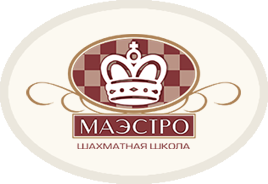 РЕГЛАМЕНТКвалификационный турнир по шахматам6-14 апреля, 2019 годаМесто проведения: г.Астана, ул.Сыганак, 14/1, ЖК “Европа Палас Главный судья: Скурыгин Антон, международный организатор, международный арбитрОфициальный сайт турнира: www.maestrochess.kzПроводимые турниры:Турнир “A”на IV разряд: допускаются шахматисты без разряда, норма для выполнения 5 очков и более из 8 возможных- Стартовый взнос:6000 тенгеТурнир “В” на III разряд: допускаются шахматисты с IV разрядом, норма для выполнения 7 очков и более из 9 возможных- Стартовый взнос:6000 тенгеТурнир “С” на II разряд: допускаются шахматисты с III разрядом, норма для выполнения 7 очков и более из 9 возможных- Стартовый взнос:6000 тенгеТурнир “D” I разряд: допускаются шахматисты со II разрядом, норма для выполнения 7 очков и более из 9 возможных- Стартовый взнос:6000 тенгеРасписание турниров:Расписание туров может быть скорректировано организационным комитетом турнира.Критерии для определения мест и распределения призов:а) личная встреча (результаты микроматча)б) коэффициент Бухгольца (коэффициент Бергера в круговом турнире)в) количество победКонтроль времени:Турнир “A”: без часовТурнир “B”: 30 минутТурнир “C”: 40 минутТурнир “D”: 60 минутНаграждение:Призеры награждаются медалями и дипломами. Участники, выполнившие разряд, награждаются сертификатами соответствия.Контакты организаторов:Скурыгина Евгения, директор турнира: +7 7056653132 (whatsapp)Добро пожаловать в “Маэстро”!IV разрядIII разрядII разрядI разряд1-4 тур 6 апреля 16.001-3 тур6апреля 16.001-2 тур6 апреля 16.001-2 тур6 апреля 18.005-8 тур 7 апреля 16.004-6 тур 7 апреля 16.003-5 тур 7 апреля 16.003-5 тур 7 апреля 18.007-9 тур 13 апреля 16.006-7 тур 13 апреля 16.006-7 тур 13 апреля 16.008-9 тур 14 апреля 16.008-9 тур 14 апреля 16.00